Circolare e data vedi segnaturaAi genitori degli alunni   Scuola primaria                                                                                                                                                Istituto Comprensivo Oderzo                                                                                                                       p.c.   Ai docentiOGGETTO:  SCIOPERO GENERALE DEL 02 DICEMBRE 2022 PER IL PERSONALE DOCENTE, DIRIGENTE ED ATA, A TEMPO DETERMINATO E INDETERMINATO, PROCLAMATO DA: CIB UNICOBAS INSIEME A ADL VARESE - AL COBAS COBAS COMITATI DI BASE DELLA SCUOLA - COBAS SARDEGNA - CUB - LMO LAVORATORI METALMECCANICI ORGANIZZATI - SGB - SGC SINDACATO GENERALE DI CLASSE - SI-COBAS - SOA SINDACATO DEGLI OPERAI AUTORGANIZZATI - USB - USI - UNIONE SINDACALE ITALIANA FONDATA NEL 1912 - USI CITIn riferimento allo sciopero indetto e alla integrazione della adesione del sindacato indicato in oggetto, ai sensi dell’Accordo Aran sulle norme di garanzia dei servizi pubblici essenziali e sulle procedure di raffreddamento e conciliazione in caso di sciopero firmato il 2 dicembre 2020, si comunica quanto segue:A) DATA, DURATA DELLO SCIOPERO E PERSONALE INTERESSATOLo sciopero si svolgerà nella giornata  del 02 dicembre 2022 e interesserà tutto il personale in servizio, a qualunque titolo, presso le istruzioni scolastiche.B) MOTIVAZIONI      Vedi volantino allegatoC) RAPPRESENTATIVITÀ A LIVELLO NAZIONALELa rappresentatività a livello nazionale delle organizzazioni sindacali in oggetto, come certificato dall’ARAN per il triennio 2019-2021 è la seguente:     Dato non ancora pervenutoD) VOTI OTTENUTI NELL’ULTIMA ELEZIONE RSUNell’ultima elezione della RSU d’Istituto le organizzazioni sindacali in oggetto non hanno presentato liste e conseguentemente non hanno ottenuto voti.E) PERCENTUALI DI ADESIONE REGISTRATE AI PRECEDENTI SCIOPERII precedenti scioperi indetti dalla organizzazione sindacale in oggetto nel corso del corrente anno scolastico e di quello precedente hanno ottenuto le seguenti percentuali di adesione tra il personale dell’Istituto tenuto al servizio:     Dato non ancora pervenutoF) PRESTAZIONI INDISPENSABILI DA GARANTIREAi sensi dell’art. 2, comma 2, del richiamato Accordo Aran, in relazione all’azione di sciopero indicata in oggetto, presso l’Istituto non sono state individuate prestazioni indispensabili di cui occorra garantire la continuità.Sulla base delle suddette informazioni, si comunica che le lezioni si svolgeranno regolarmente.     IL DIRIGENTE SCOLASTICODott.ssa Francesca MENEGHEL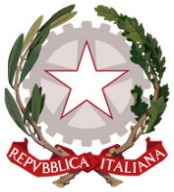 ISTITUTO COMPRENSIVO STATALE DI ODERZO (TV)SCUOLE INFANZIA - SCUOLE PRIMARIE - SCUOLA SECONDARIA 1° GRADO Piazzale Europa 21 – 31046 ODERZO (TV)-  0422/815655   0422/814578E-mail TVIC88400X@Istruzione.it – Posta Certificata: TVIC88400X@pec.istruzione.itC.F. 94141320260 - Cod. Min.:TVIC88400X – SITO: www.icoderzo.edu.itFirmato digitalmente da Francesca MENEGHEL
C=IT
O=Istituto Comprensivo Statale di Oderzo 94141320260